РЕШЕНИЕ                                                                                                               ЧЕЧИМ26 ноября 2021 года                                                                                                      № 38-5с. Усть-КоксаОб утверждении порядка предоставления субсидий из бюджетаМО "Усть-Коксинский  район" Республики Алтай бюджетамсельских поселений Усть-Коксинского района РеспубликиАлтай  в целях софинансирования расходных обязательств, возникающих при выполнении полномочий органов местного самоуправления по решению вопросов местного значенияВ соответствии со статьей 142.3 Бюджетного кодекса Российской Федерации Совет депутатов муниципального образования «Усть-Коксинский район» Республики АлтайРЕШИЛ:1. Утвердить прилагаемый Порядок предоставления субсидий из бюджета муниципального образования " Усть-Коксинский  район " бюджетам сельских поселений Усть-Коксинского района Республики Алтай в целях софинансирования расходных обязательств, возникающих при выполнении полномочий органов местного самоуправления по решению вопросов местного значения.2. Настоящее Решение подлежит официальному опубликованию путем его размещения на официальном сайте муниципального образования «Усть-Коксинский район» Республики Алтай. Информация о размещении на официальном сайте настоящего Решения подлежит опубликованию в газете «Уймонские вести».3. Решение Совета депутатов муниципального образования «Усть-Коксинский район» Республики Алтай от 18.12.2020 года № 31-1 «Об утверждении порядка предоставления субсидий из бюджета МО « Усть-Коксинский  район» РА бюджетам сельских поселений, входящим в состав МО «Усть-Коксинский район» РА в целях софинансирования расходных обязательств, возникающих при выполнении полномочий органов местного самоуправления по решению вопросов местного значения» считать утратившим силу с момента вступления в силу данного Решения.4. Настоящее Решение вступает в силу с 1 января 2022 года.Глава МО «Усть-Коксинский район» РА                                                             О.В. АкимовУтвержденРешениемСовета депутатовМО «Усть-Коксинский район»от 26 ноября 2021 г. N 38-5ПОРЯДОКПРЕДОСТАВЛЕНИЯ СУБСИДИЙ ИЗ БЮДЖЕТА МУНИЦИПАЛЬНОГООБРАЗОВАНИЯ "УСТЬ-КОКСИНСКИЙ РАЙОН" БЮДЖЕТАМ СЕЛЬСКИХ ПОСЕЛЕНИЙ УСТЬ-КОКСИНСКОГО РАЙОНА РЕСПУБЛИКИ АЛТАЙ В ЦЕЛЯХ СОФИНАНСИРОВАНИЯ РАСХОДНЫХОБЯЗАТЕЛЬСТВ, ВОЗНИКАЮЩИХ ПРИ ВЫПОЛНЕНИИ ПОЛНОМОЧИЙ ОРГАНОВМЕСТНОГО САМОУПРАВЛЕНИЯ ПО РЕШЕНИЮ ВОПРОСОВ МЕСТНОГОЗНАЧЕНИЯ1. Субсидии из бюджета муниципального образования "Усть-Коксинский  район" бюджетам сельских поселений Усть-Коксинского района предоставляются в целях софинансирования расходных обязательств, возникающих при выполнении полномочий органов местного самоуправления сельских поселений Усть-Коксинского района по решению вопросов местного значения (далее - субсидии).Субсидии предоставляются в целях оказания финансовой поддержки при исполнении расходных обязательств, возникающих при выполнении органами местного самоуправления сельских поселений Усть-Коксинского района, полномочий по вопросам местного значения в соответствии с перечнем субсидий, предоставляемых из бюджета МО «Усть-Коксинский район» в целях софинансирования выполнения полномочий органов местного значения, утверждаемым Решением Совета депутатов муниципального образования "Усть-Коксинский  район" о бюджете на очередной финансовый год и плановый период (далее – местный бюджет).2. Субсидии предоставляются в пределах бюджетных ассигнований и лимитов бюджетных обязательств, предусмотренных в решении Совета депутатов муниципального образования "Усть-Коксинский  район"  на очередной финансовый год и плановый период.3. Главным распорядителем бюджетных ассигнований, предоставляемых в соответствии с настоящим Решением, является Финансовое управление Администрации муниципального образования "Усть-Коксинский район" (далее – Финансовое управление).         4. Финансовое управление в отношении каждого вида субсидии разрабатывает порядок распределения субсидий из местного бюджета бюджетам сельских поселений, который утверждается Администрацией МО «Усть-Коксинский район».5. Цели и условия предоставления субсидий устанавливаются соглашениями, заключаемыми между Финансовым управлением и Администрацией сельского поселения Усть-Коксинского района (далее - Администрация сельского поселения) по форме, согласно Приложению N 1 к настоящему Порядку.              6. Соглашение должно содержать следующие основные положения: -целевое назначение субсидии;-условия предоставления и расходования субсидии;-объем бюджетных ассигнований, предусмотренных на предоставление субсидии;- сроки перечисления субсидии;-порядок осуществления контроля за соблюдением условий, установленных для предоставления и расходования субсидии;-сроки и порядок представления отчетности об осуществлении расходов, источником финансового обеспечения которых является субсидия.7. Подготовка проекта соглашения осуществляется Финансовым управлением.8. Соглашение подписывается начальником Финансового управления и Главой Администрации  сельского поселения.9. Субсидии перечисляются Финансовым  управлением бюджетам поселений на счета территориальных органов Управления Федерального казначейства по Республике Алтай, открытые для кассового обслуживания исполнения местных бюджетов в сроки, определяемые соглашением.12. В случае нарушения условий предоставления субсидий соответствующие средства подлежат перечислению в доход бюджета муниципального образования "Усть-Коксинский  район" в порядке, установленном бюджетным законодательством Российской Федерации.13. Остаток субсидий, не использованный по состоянию на 1 января года, следующего за годом предоставления субсидий, подлежит возврату в доход бюджета муниципальное образование "Усть-Коксинский район" в соответствии с требованиями, установленными Бюджетным кодексом Российской Федерации и нормативно-правовым актом  Администрации муниципального образования "Усть-Коксинский район".14. Контроль за целевым использованием субсидии осуществляется Финансовым управлением.Приложение N 1к Порядкупредоставления субсидий из бюджета МО " Усть-Коксинский район" Республики Алтай бюджетам сельских поселений  Усть-Коксинского района Республики Алтай  в целях софинансирования расходныхобязательств, возникающих привыполнении полномочий органовместного самоуправления по решениювопросов местного значения,утвержденному решениемСовета депутатовМО «Усть-Коксинский район»Республики Алтай от 26  ноября 2021 г. N 38-5ТИПОВАЯ ФОРМАсоглашения о предоставлении субсидии бюджету ___________ сельского поселения Усть-Коксинского района Республики Алтай из бюджета муниципального образования«Усть-Коксинский район» Республики Алтайс. Усть-Кокса                                                                          "_____" ___________ 20__ год	Финансовое управление Администрации МО «Усть-Коксинский район» Республики Алтай, которому как получателю средств бюджета МО «Усть-Коксинский район» Республики Алтай (далее – местный бюджет) доведены лимиты бюджетных обязательств на предоставление субсидий бюджетам муниципальных образований сельских поселений Усть-Коксинского района  Республики Алтай, именуемое в дальнейшем «Финансовое управление», в лице начальника Финансового управления _____________________, действующей(го) на основании положения Финансового управления, утвержденного ___________________________________  с одной стороны, и Администрация______________ сельского поселения, действующая на основании Устава _____________________ сельского поселения Усть-Коксинского района Республики Алтай за ____________________ сельское поселение Усть-Коксинского района Республики Алтай, в лице Главы Администрации __________________ сельского поселения Усть-Коксинского района Республики Алтай, __________________________________, заключили настоящее Соглашение о нижеследующем.1. Предмет соглашения1.1 Предметом настоящего соглашения является предоставление из местного бюджета бюджету ___________ сельского поселения Усть-Коксинского района Республики Алтай (далее сельское поселение) субсидии в 20__году)____________________________________________________________________________                                                                                     __(наименование субсидии(далее  -  Субсидия) в соответствии с лимитами бюджетных обязательств, доведенными Финансовому управлению, как получателю средств  местного бюджета, по кодам классификации расходов бюджетов Российской Федерации: код главного распорядителя средств местного бюджета ____, раздел ___, подраздел ___,  целевая статья ___________, вид расходов ______  в рамках подпрограммы ______________________________ муниципальной программы ____________________________________________________.1.2. Предоставление Субсидии осуществляется в соответствии с  перечнем  мероприятий, в целях софинансирования которых предоставляется Субсидия, согласно приложению № 1 к настоящему Соглашению, являющемуся его неотъемлемой частью.II. Финансовое обеспечение расходных обязательств, в целяхсофинансирования которых предоставляется Субсидия2.1.  Общий  объем  бюджетных ассигнований, предусматриваемых в бюджете _________________  ______________ сельского  поселения  на   финансовое   обеспечение  расходного  обязательства,  в  целях софинансирования которого предоставляется Субсидия, составляет в 20___ году__________ (        ) рублей ___ копеек: 2.2. Общий размер Субсидии, предоставляемой из местного бюджета в бюджет _____________  сельского  поселения в соответствии с настоящим Соглашением, исходя из выраженного в процентах от общего объема расходного обязательства ________________сельского  поселения:- уровня софинансирования, равного _____% составляет в 20___ году не более  _____ рублей ___ копеек.2.2.1. В случае уменьшения общего объема бюджетных ассигнований, указанного в пункте 2.1 настоящего Соглашения, Субсидия предоставляется в размере, определенном исходя из уровня софинансирования от уточненного общего объема бюджетных ассигнований, предусмотренных в финансовом году в бюджете __________________ сельского поселения.III. Порядок, условия предоставления и срокиперечисления Субсидии3.1. Субсидия предоставляется в пределах бюджетных ассигнований, предусмотренных в Решении о местном бюджете (сводной бюджетной росписи  местного бюджета) на 20___ финансовый год и плановый период 20___ года, и лимитов бюджетных обязательств, доведенных Финансовому управлению как получателю средств местного бюджета на финансовый год.3.2. Субсидия предоставляется при выполнении следующих условий:а) наличие в бюджете ____________ сельского  поселения бюджетных ассигнований на финансовое  обеспечение расходных  обязательств, в целях софинансирования которых предоставляется Субсидия, в объеме, предусмотренном пунктом 2.1 настоящего Соглашения;б) выполнение сельским  поселением требований, установленных порядком предоставления субсидий;   в) обеспечение достижения значений показателей результативности использовании Субсидии, установленных в соответствии с приложением № 2 к настоящему Соглашению, являющемуся его неотъемлемой частью.3.3. Перечисление Субсидии из местного бюджета в бюджет____________ сельского  поселения осуществляется на счет в Управлении Федерального Казначейства по Республике Алтай для учета операций со средствами бюджета сельского  поселения не реже 1 раза в квартал. IV. Взаимодействие Сторон4.1. Финансовое управление обязуется:4.1.1. Обеспечить   предоставление   Субсидии   бюджету   ________  сельского поселения в порядке и  при  соблюдении  ________ сельским поселением условий  предоставления  Субсидии, установленных настоящим  Соглашением,  в пределах лимитов бюджетных обязательств на 20___финансовый   год,  доведенных финансовому управлению как получателю средств  местного бюджета. 4.1.2. Осуществлять  контроль   за  соблюдением _______сельского   поселения   условий предоставления  Субсидии  и  других обязательств, предусмотренных настоящимСоглашением.4.1.3. Осуществлять оценку использования Субсидии с учетом обязательств по достижению значений показателей результативности использования Субсидии.4.2. Финансовое управление вправе: 4.2.1. Запрашивать   у    __________  сельского  поселения документы и материалы, необходимые для осуществления  контроля  за  соблюдением Получателем условий предоставления Субсидии  и  других  обязательств, предусмотренных Соглашением, в том числе данные   бухгалтерского   учета   и  первичную  документацию,  связанные  с исполнением условий предоставления Субсидии.4.3.  ________________  сельское  поселение  обязуется: 4.3.1. Обеспечивать    выполнение   условий   предоставления  Субсидии, установленных пунктом 3.2 настоящего Соглашения.4.3.2. Обеспечивать достижение значений показателей результативности использования Субсидии, установленных в соответствии с приложением № 2 к настоящему Соглашению, являющимся его неотъемлемой частью.4.3.3. Обеспечивать представление в Финансовое управление отчетов об использовании Субсидии.4.3.4. В   случае  получения   запроса  обеспечивать  представление   в Финансовое управление документов и материалов,   необходимых   для   осуществления   контроля  за  соблюдением _________________  сельским поселением условий    предоставления    Субсидии   и   других   обязательств, предусмотренных  соглашением,  в  том  числе  данных бухгалтерского учета и первичной документации, связанных с использованием средств Субсидии. 4.3.5. Возвратить  в местный бюджет    не  использованный  по  состоянию  на  1  января  финансового года, следующего  за  отчетным,  остаток  средств  Субсидии  в  течение первых 15рабочих дней текущего финансового года.    4.4. ___________________ сельское   поселение  вправе:    4.4.1. Обращаться    в   Финансовое управление  за  разъяснениями  в  связи  с  исполнением настоящего Соглашения.V. Ответственность Сторон5.1. В случае неисполнения или ненадлежащего исполнения своих обязательств по настоящему Соглашению Стороны несут ответственность в соответствии с законодательством Российской Федерации.VI. Заключительные положения6.1. Споры,   возникающие  между   Сторонами  в  связи  с   исполнением настоящего  Соглашения,  решаются  ими  по  возможности   путем  проведения переговоров  с  оформлением соответствующих протоколов или иных документов. При  недостижении  согласия  споры  между  Сторонами  решаются  в  судебном порядке.6.2. В  случае  заключения  нового  соглашения  по предмету  настоящего Соглашения обязательства сторон по настоящему Соглашению прекращаются.6.3. Изменение  настоящего  Соглашения  осуществляется  по   инициативе Сторон  и  оформляется  в  виде  дополнительного  соглашения  к  настоящему Соглашению, которое является его неотъемлемой частью.6.4. Внесение  в  настоящее  Соглашение  изменений,   предусматривающих ухудшение  установленных  значений  показателей  результативности,  а также продление   сроков   реализации   предусмотренных   настоящим   Соглашением мероприятий,  не  допускается  в  течение  всего  срока действия настоящего Соглашения,  за исключением случаев, если выполнение условий предоставления Субсидии оказалось невозможным вследствие обстоятельств непреодолимой силы.6.5. Расторжение  настоящего Соглашения возможно при взаимном согласии Сторон.6.6.  Настоящее  Соглашение  заключено  Сторонами  в   форме  бумажного документа в двух экземплярах, по одному экземпляру для каждой из Сторон.6.7. Настоящее Соглашение вступает в силу с даты его подписания лицами, имеющими право действовать от имени каждой из Сторон, но не ранее доведения лимитов   бюджетных   обязательств,   указанных  в  пункте 2.2   настоящего Соглашения,  и действует до полного исполнения Сторонами своих обязательств по настоящему Соглашению.VII. Платежные реквизиты СторонФинансовое управление                                              Администрация ____________________                                                                                        сельского  поселенияVIII. Подписи СторонФинансовое управление                                              Администрация ____________________                                                                                        сельского  поселения                                                                                       Глава Сельского поселенияНачальник_________________ФИО                           ________________________ ФИО                      Российская  ФедерацияРеспублика Алтай  Муниципальное образование«Усть-Коксинский район»Совет депутатовМО «Усть-Коксинский район»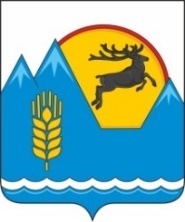 Россия ФедерациязыАлтай РеспубликаМуниципал тÖзÖлмÖ«Коксуу-Оозы аймак»Депутаттарды аймак Соведи